Section 1: Population and Staffing DataTable 1a: Population by FacilityTable 1b: Average Daily Population by FacilityTable 2: Security Staff Headcount by FacilitySection 2: Mental Health DataTable 5: Percent of Youth Psychotropic MedicationTable 7: Distribution of Mental Health LevelsTable 8: Distribution of DSM V DiagnosesDue to changing data collection methods, information regarding diagnoses was not available for the month.  When data is made available again, corresponding data will be updated.Section 3: Substance Abuse Treatment DataTable 9: Number of Treatment ParticipantsTable 10: Average Length of Stay for CompletersTable 11: Percent of Discharges by ReasonTable 12: Primary Substance AbusedFor youth whose primary substance abuse is “Other Drugs”, 2 reported hallucinogens, 1 reported cocaine, 2 reported amphetamines, and 1 reported benzodiazepines. Section 4: Education DataTable 13: Students Enrolled in SchoolTable 14: Teachers EmployedTable 15: General Education Student to Teacher Ratio		Table 16: Special Education Student to Teacher RatioAccording to the RJ Consent Decree, DJJ is required to have general education student to teacher ratios of 10 youth to 1 teacher and special education student to teacher ratios of 6 youth to 1 teacher.  Table 17: Overall Diplomas AwardedTable 18: Percent of Special Education StudentsTable 20: Youth in Continuing EducationTable 21: Number and Percent of Cancelled Whole School DaysSection 5: Reportable Incident DataTable 21a: Number of Reportable IncidentsTable 21b: Rate of Reportable Incidents per 100 YouthTable 22a: Number of Youth on Youth AssaultsTable 22b: Rate of Youth on Youth Assaults per 100 YouthTable 23a: Number of Youth FightsTable 23b: Rate of Youth Fights per 100 YouthTable 24a: Number of Youth on Staff AssaultsTable 24b: Rate of Youth on Staff Assaults per 100 YouthSection 6: Indicator DataTable 25: Uses of Chemical RestraintsTable 26: Uses of Mechanical RestraintsUses of chemical and mechanical restraints have varied throughout the year, although the use in the current year is much lower than years past.  Numbers and rates of uses of restraints should be related to population size and number and types of incidents.  More important than how frequent they are is whether they are used according to policy and for appropriate reasons.  Section 7: Confinement InformationTable 28a: Use of Behavioral HoldsTable 28b: Rate of Behavioral HoldTable 28c: Average Length of Behavioral Hold Table 29: Use of Crisis CareTable 30: Use of Medical HoldTable 31: Use of Administrative HoldTable 32: Use of Investigative StatusSection 8: Aftercare DataTable 33: Youth Monitored by AftercareTable 34: Caseloads in Aftercare (Average per Specialist)Table 35: Average Specialist Caseload by Aftercare Office – February 2023Table 36: Specialist Contact with Youth by Aftercare Office – February 2023Table 37a: Parole RevocationsTable 37b: Parole Revocation RatesWith lower numbers of admission for technical parole violators, the numbers of parole revocation hearings held monthly has greatly decreased compared to previous years.  Section 9: Population Stock/FlowTable 38: Institutional Stock/FlowTable 39: Aftercare Stock/FlowTable 40: Admissions to Facilities by TypeThe decrease in DJJ populations is a direct effect of both decreasing court admissions, decreasing admissions for technical violations, and decreases in length of stay during the fiscal year.  Additionally, rates and numbers of discharges from Aftercare have increased as well, which has helped those numbers stay lower as well, which provides fewer youth to be readmitted into facilities.  Looking at the types of admissions to DJJ, a greater percent of youth are initial commitments than in previous years. Section 10: TRD Data for February 2023Table 41: Adjustments by FacilityTable 42: Types of Adjustments UsedTable 45: Frequency of Discipline ExtensionsTable 46: Average Length of Discipline ExtensionSummed Total Adjustment Days by MonthSection 11: YASITable 47: YASI Pre-Screens: February 2023Table 48: YASI Full Assessments: RiskTable 49: YASI Full Assessments: ProtectiveRelease ReviewsReviews by Type per MonthPercent of Release Reviews by Outcome and MonthDemographic Profile for February 28th, 2023This table provides a summary of all youth in DJJ (both facilities and Aftercare) relating to their race and holding offense crime class.  The numbers in the table and the raw number of youth in a category and the percentage are the percent of a particular racial group in a category.Aftercare Completion – February 2023Characteristics of Youth at Exiting AftercareYouth exiting aftercare are youth that are being discharged from IDJJ custody and youth that are entering an IDJJ facilityYouth Outcomes at Discharge from Aftercare – 2023These are youth to date youth outcomes are for youth discharging aftercare and excludes youth still under IDJJ supervision in facilities 7/228/229/2210/2211/2212/221/232/23Chicago2227223129262524Harrisburg525553575044547Pere Marquette1012131212131313St. Charles4043413746.54347Warrenville2324232324212624IDJJ Total1471611521601611421521557/228/229/2210/2211/2212/221/232/23Chicago24.824.224.424.428.325.525.425.6Harrisburg59.255.654.958.453.950.846.146.0Pere Marquette7.610.212.412.39.912.012.813.3St. Charles41.039.441.739.344.241.739.244.3Warrenville24.725.422.022.523.521.824.423.6IDJJ Total157.4154.8155.5156.8159.8151.7147.8152.87/228/229/2210/2211/2212/221/232/23Chicago616060Harrisburg114111109Pere Marquette343435 St. Charles949393 Warrenville575857IDJJ Total3603563547/228/229/2210/2211/2212/221/232/23Chicago64.2%62.9%62.5%58.3%60%67.5%68.6%58.6% Harrisburg65.7%65.8%69.9%82.3%58.9%61.5%71.4%77.6%Pere Marquette68.2%61.5%73.3%60%73.3%58.8%53.3%60.0%St. Charles49.5%54.7%38.7%45.5%55.1%42.4%61.8%59.1%Warrenville71%58.6%56.7%48.3%50%35.7%56.3%61.1%IDJJ Average61.1%60.7%57.4%61.8%57.6%53.2%64.3%64.7%Mental Health Level 0Mental Health Level 1Mental Health Level 2Mental Health Level 3Mental Health Level 3.5Mental Health Level 4July0.0%33.6%63.3%3.1%0.0%0.0%August0.6%33.0%63.7%2.8%0.0%0.0%September0.6%33.3%63.8%2.3%0.0%0.0%October0.0%32.4%65.4%2.2%0.0%0.0%November0.0%31.8%64.8%3.4%0.0%0.0%December0.0%34.2%63.4%2.5%0.0%0.0%January 0.0%31.8%64.7%3.5%0.0%0.0%February0.0%35.4%61.4%3.2%0.0%0.0%IDJJ Average0.2%33.2%63.8%2.9%0.0%0.0%Youth with No DiagnosisYouth with One DiagnosisYouth with Two DiagnosesYouth with Three DiagnosesYouth with Four or More DiagnosesJuly0.00%2.54%13.20%20.90%63.36%August1.73%1.16%9.25%23.69%64.16%September0.56%2.25%8.43%24.16%64.61%October0.00%4.40%6.04%26.37%63.19%November0.00%1.13%6.78%25.99%66.10%December0.00%2.04%15.65%27.89%54.42%JanuaryFebruaryIDJJ Average7/228/229/2210/2211/2212/221/232/23Chicago7711889117Harrisburg1513171718121918Pere Marquette891010111098St. Charles66662454Warrenville56575323IDJJ Total41414948443846407/228/229/2210/2211/2212/221/232/23Chicago150-101120-10692-Harrisburg7853-90639414098Pere Marquette---6040-60-St. Charles15--90----Warrenville--------IDJJ Average8453101905610096987/228/229/2210/2211/2212/221/232/23Successful Completion33.3%30%16.7%40%58.3%25%54.5%25%Behavioral Discharge0%10%0%0%0%0%18.2%25%Youth Released44.4%60%50%46.7%33.3%75%27.3%50%Other Discharge22.2%0%33.3%13.3%8.3%0%0%0%1/232/23Marijuana69.6%71.8%Alcohol4.3%5.1%Opioids8.7%7.7%Other Drugs17.4%15.4%No Diagnosis0%0%7/228/229/2210/2211/2212/221/232/23Chicago1820161618192015Harrisburg4147475051413446Pere Marquette44887778St. Charles2223181922202127 Warrenville1414121318162020IDJJ Total991081011061161031021167/228/229/2210/2211/2212/221/232/23Chicago77777777Harrisburg1211111110101010Pere Marquette55555555St. Charles55555555Warrenville33333334IDJJ Total32313131303030317/228/229/2210/2211/2212/221/232/23Chicago2.02.01.61.31.72.22.41.4Harrisburg1.42.02.02.02.81.91.63.1Pere Marquette0.70.71.71.71.72.31.31.3St. Charles2.73.53.33.74.73.74.04.0Warrenville5.04.04.04.02.33.53.54.0IDJJ Average2.02.32.22.22.62.42.32.77/228/229/2210/2211/2212/221/232/23Chicago8.08.08.08.08.06.08.08.0Harrisburg7.310.310.311.314.513.011.510.5Pere Marquette1.01.51.51.51.01.02.02.0St. Charles14.09.08.08.08.09.09.015.0Warrenville4.06.06.07.011.09.014.06.0IDJJ Average6.37.18.07.58.37.48.37.57/228/229/2210/2211/2212/221/232/23TotalChicago130000004Harrisburg2204600216Pere Marquette201000205St. Charles2331110112Warrenville113000106IDJJ Total99757133437/228/229/2210/2211/2212/221/232/23Chicago44.4%40%50%50%44.4%31.6%40%53.3%Harrisburg70.7%66%66%68%56.9%63.4%67.6%45.7%Pere Marquette50%75%37.5%37.5%28.6%28.6%57.1%50%St. Charles63.6%39.1%44.4%42.1%36.4%45%42.9%55.6%Warrenville28.6%42.9%50%53.8%61.1%56.3%70%60%IDJJ Total57.6%52.8%55.4%56.6%50%50.5%56.9%51.7%Post-SecondaryCollegiateIYC Chicago00IYC Harrisburg05IYC Pere Marquette80IYC St. Charles07IYC Warrenville00IDJJ Total812NumberPercentIYC Chicago00%IYC Harrisburg00%IYC Pere Marquette00%IYC St. Charles00%IYC Warrenville00%IDJJ Total00%7/228/229/2210/2211/2212/221/232/23Chicago48191043Harrisburg2721352555244237Pere Marquette132252013St. Charles79177819188Warrenville81351313182813IDJJ Total59536059796193647/228/229/2210/2211/2212/221/232/23Avg.Chicago16.133.14.136.93.5015.711.715.1Harrisburg45.637.863.842.8102.047.291.180.463.8Pere Marquette171.119.616.140.720.207.822.637.3St. Charles17.122.840.817.818.145.645.918.128.3Warrenville32.451.222.757.855.382.6114.855.159.0IDJJ Average37.534.238.637.649.440.262.941.942.87/228/229/2210/2211/2212/221/232/23Chicago21011010Harrisburg6111661910197Pere Marquette41022001St. Charles23323240 Warrenville37234354IDJJ Total17232114291529127/228/229/2210/2211/2212/221/232/23Avg.Chicago8.14.104.13.503.903.0Harrisburg10.119.829.110.335.319.741.215.222.6Pere Marquette52.69.8016.320.2007.513.3St. Charles4.97.67.25.16.84.810.205.8Warrenville12.127.69.113.317.013.820.516.916.3IDJJ Average10.814.913.58.918.19.919.67.912.97/228/229/2210/2211/2212/221/232/23Chicago16160033Harrisburg186131630122125Pere Marquette41200011St. Charles3613551397Warrenville451558138IDJJ Total30243032403347447/228/229/2210/2211/2212/221/232/23Avg.Chicago4.024.84.124.60011.811.710.1Harrisburg30.410.823.727.455.723.645.654.333.9Pere Marquette52.69.816.10007.87.511.7St. Charles7.315.231.212.711331.223.015.831.2Warrenville16.219.74.522.221.336.753.333.926.0IDJJ Average19.115.519.320.425.021.831.828.822.77/228/229/2210/2211/2212/221/232/23Chicago11020000Harrisburg34636225Pere Marquette50030001St. Charles20100451Warrenville112547101IDJJ Total12691310131787/228/229/2210/2211/2212/221/232/23Avg.Chicago4.04.108.200002.0Harrisburg5.17.210.95.111.13.94.310.97.3Pere Marquette65.80024.40007.512.2St. Charles4.902.4009.612.82.34.0Warrenville4.03.99.122.217.032.141.04.216.7IDJJ Average7.63.95.88.36.38.611.55.27.27/228/229/2210/2211/2212/221/232/23Chicago00020000Harrisburg21211100Pere Marquette00000000St. Charles21110200Warrenville01110030IDJJ Total434513307/228/229/2210/2211/2212/221/232/23Chicago03031000Harrisburg16142415216916  Pere Marquette10011000St. Charles52622110Warrenville5106811895IDJJ Total27293629361519217/228/229/2210/2211/2212/221/232/23Chicago4172182078Harrisburg71554833104325766Pere Marquette30001000St. Charles4533374428454024Warrenville335730521058115051IDJJ Total1561621171472401582561497/228/229/2210/2211/2212/221/232/23Chicago1670874702831Harrisburg12099875719363124143Pere Marquette3900010000St. Charles11084891126310810254Warrenville134224136231447372615216IDJJ Average991057594150104173987/228/229/2210/2211/2212/221/232/23Chicago107113124109115-5568Harrisburg152152127121123149140112Pere Marquette81---22---St. Charles78140150881378560100Warrenville1091021157089117140156IDJJ Average119128131971091151251227/228/229/2210/2211/2212/221/232/23Chicago--1-----Harrisburg-1-4----Pere Marquette--------St. Charles1---2---Warrenville56521--2IDJJ Total676630027/228/229/2210/2211/2212/221/232/23Chicago--------Harrisburg--------Pere Marquette--------St. Charles212111103145Warrenville-3--23--IDJJ Average2124111054457/228/229/2210/2211/2212/221/232/23Chicago--------Harrisburg--------Pere Marquette--------St. Charles--------Warrenville21----1-18IDJJ Total21000010187/228/229/2210/2211/2212/221/232/23Chicago--------Harrisburg--------Pere Marquette--------St. Charles--------Warrenville4--1----IDJJ Total400100007/228/229/2210/2211/2212/221/232/23Total Number of Youth Assigned to Aftercare383385392385382376389Youth in Community156149158157167181175167Youth in Facilities111116114120118100112113Youth with Pending Criminal Cases1031031059386828985Youth with Warrants and Out of State13171515111313127/228/229/2210/2211/2212/221/232/23Youth Assigned to Specialist6.25.85.96.06.26.16.26.3Youth in Community3.63.23.43.43.63.93.83.8Youth in Facilities2.62.62.52.62.62.22.42.5Number of SpecialistsNumber of YouthAverage CaseloadNumber of Youth in CommunityAverage Caseload in CommunityChicago 8425.3283.5Chicago Heights412361.5Aurora210552.5Rockford4174.3112.8Peoria4328235.8Belleville7355192.7Champaign4379.3266.5Springfield3248144.7Placement7446.3223.1Intensive3279134.3IDJJ Total462806.31673.9Number of Overall ContactsContacts per YouthContacts with Youth in CommunityContacts per Youth in CommunityChicago 1172.8983.5Chicago Heights605416.8Aurora282.8214.2Rockford915.4766.9Peoria1324.11225.3Belleville912.6794.2Champaign1363.71244.8Springfield753.1543.9Placement1403.21074.9IDJJ Total8703.67224.9Parole Revocations HeardRevocations ApprovedRevocations DeniedHearings ContinuedJuly6240August5212September151050October8350November4400December4310January11902February7700IDJJ Average7.5520.5Percent of Revocations ApprovedPercent of Revocations DeniedPercent of Hearings ContinuedJuly33.3%66.7%0.0%August40%20%40%September66.7%33.3%0%October37.5%62.5%0%November100%0%0%December75%25%0%January81.8%0%18.2%February100%0%0%IDJJ Average66.8%25.9%7.3%7/228/229/2210/2211/2212/221/232/23Number of Admissions per Month3135303841273626Percent of Admissions Parole Violators12.9%25.7%10%15.8%12.2%0%8.3%3.8%Number of Facility Exits per Month3629372936462522Percent of Exits to Aftercare Supervision88.9%93.1%91.9%86.2%88.9%87%88%81.8%7/228/229/2210/2211/2212/221/232/23Number of New Supervised Youth3227352632412218Number of Exits from Aftercare2016361424231721February 2023February 2023NumberPercentCourt Evaluation27.7%Court Evaluation Return00%Discharged and Recommitted13.8%Initial Commitment1557.7%New Commitment726.9% Aftercare/MSR Violator13.8%Return Additional Mittimus00%Total26ReductionsExtensionsIYC Chicago545IYC Harrisburg10339IYC Pere Marquette291IYC St. Charles9615IYC Warrenville3118Total31378CHIHRGPERSTCWRVDJJ OverallBARJ Reduction000000Delinquent Program Reduction 020103Ed/Voc Reduction5111301259Grade Level Reduction0435012JSO Completion Reduction000000No Maj. Sanc. Reductions7736225Other Tx Reduction14715027SA Completion Reduction3664120YASI Goal Reduction2566154516167Discipline Extension53911518787/228/229/2210/2211/2212/221/232/23IYC Chicago215740175IYC Harrisburg3126723163213739IYC Pere Marquette07426001IYC St. Charles1327411516315IYC Warrenville3914518243018Total498410153926277787/228/229/2210/2211/2212/221/232/23IYC Chicago165616-345IYC Harrisburg141113991278IYC Pere Marquette034317--3IYC St. Charles1013109781611IYC Warrenville11971187712Average12101199979Legal RiskSocial RiskProtectiveOverall RiskHigh16111113146Moderate34837049Low121131Total196196196196DynamicStaticOverallVery High40--High36193146Moderate-High50--Moderate52148Low-Moderate13--Low411None000Total195195195DynamicStaticOverallVery High4--High163527Moderate-High52--Moderate693697Low-Moderate30--Low232570None1991Total195195195AnnualCont.Director's RequestHSD/ GEDMax Release DateSubstance AbuseTarget Release DateTotalJuly0102041926August2801021225September0016032232October0203051020November0201022227December0361021325January1000011416February0110021721SexInstitutionsInstitutionsAftercareAftercareSexNumberPercentNumberPercentMale14293.4%26095.9%Female106.6%114.1%Age InstitutionsInstitutionsAftercareAftercareAge NumberPercentNumberPercentAverage Age17.618.116 & Under4328.3%5620.7%17 to 2010367.8%20274.5%20.5 & Over63.9%134.8%Race/EthnicityInstitutionsInstitutionsAftercareAftercareRace/EthnicityNumberPercentNumberPercentWhite2315.1%3814.0%Black10871.1%19873.1%Hispanic149.2%165.9%Asian/Pacific Islander00%10.4%Multi/Biracial74.6%186.7%Committing CountiesInstitutionsInstitutionsAftercareAftercareCommitting CountiesNumberPercentNumberPercentCook3120.4%7126.2%Collar Counties42.6%228.1%Metro-East138.6%124.4%Central6744.1%9735.8%Southern127.9%186.6%Northern2516.4%4717.3%Out of State00%41.5%Offense ClassInstitutionsInstitutionsAftercareAftercareOffense ClassNumberPercentNumberPercentMurder138.6%20.7%Class X Felony4227.6%7126.2%Class 1 Felony3120.4%6724.7%Class 2 Felony4630.3%8732.1%Class 3 Felony117.2%197.0%Class 4 Felony95.9%217.7%Offense Class by Race BlackWhite HispanicBi/MultiracialMurder11130Class X Felony8912102Class 1 Felony751535Class 2 Felony87231013Class 3 Felony18822Class 4 Felony24123Total304603025PrefixInstitutionsInstitutionsAftercareAftercarePrefixNumberPercentNumberPercentCourt Evaluation32.0%10.4%Delinquent8555.9%23988.2%Extended Jurisdiction53.3%114.1%Felon4227.6%31.1%First Degree Murderer85.3%10.4%Habitual Juvenile21.3%31.1%Violent Juvenile74.6%93.3%From Other State00%41.5%SexAftercare ExitsAftercare ExitsSexNumberPercentMale2896.6%Female13.4%Age Aftercare ExitsAftercare ExitsAge NumberPercentAverage Age18.216 & Under310.3%17 to 202586.2%20.5 & Over13.4%Committing CountiesAftercare ExitsAftercare ExitsCommitting CountiesNumberPercentCook413.8%Collar Counties310.3%Metro-East13.4%Central1137.6%Southern26.9%Northern620.7%Out of State26.9%Race/EthnicityAftercare ExitsAftercare ExitsRace/EthnicityNumberPercentWhite724.1%Black1862.1%Hispanic413.8%Asian/Pacific Islander00%Multi/Biracial00%Offense ClassAftercare ExitsAftercare ExitsOffense ClassNumberPercentMurder00%Class X Felony413.8%Class 1 Felony827.6%Class 2 Felony1137.9%Class 3 Felony13.4%Class 4 Felony310.3%PrefixAftercare ExitsAftercare ExitsPrefixNumberPercentCourt Evaluation13.4%Delinquent2379.3%Extended Jurisdiction00%Felon26.9%First Degree Murderer00%Habitual Juvenile13.4%Violent Juvenile00%From Other State26.9%Discharge ReasonAftercare ExitsAftercare ExitsDischarge ReasonNumberPercentAdmitted to Institution931.0%Aftercare Discharge827.6%Adult Sentence Discharge310.3%Transfer to Adult Parole13.4%Court Ordered Discharge413.8%Discharged from Illinois Custody26.9%Statutory Discharge13.4%Death00%Vacated Commitment Order13.4%Expiration of Sentence00%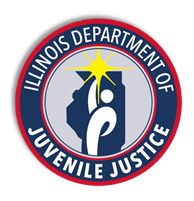 